                                              	Friedrichstraße 7 
           Ehrenamt für Kultur                	D-65185 Wiesbaden
                Wiesbaden e.V.               	Telefon 0611-160 2237
                                             	Fax 0611-160 2238
                                            	ehrenamt-kultur-wiesbaden@t-online.de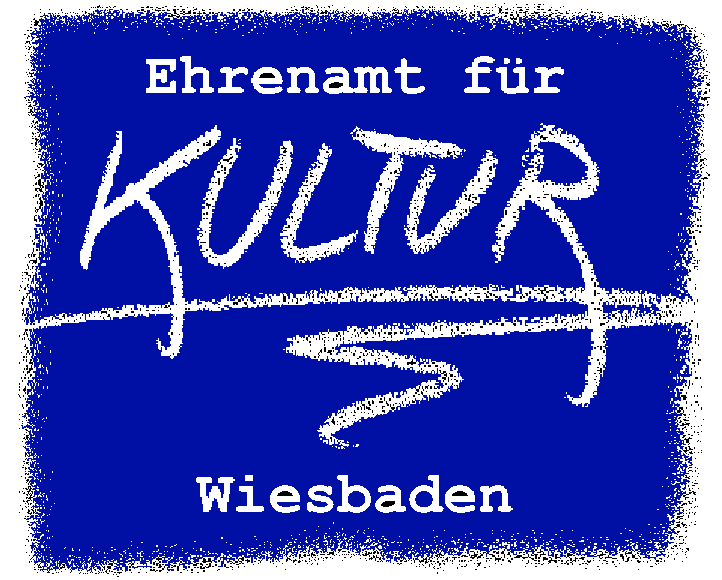 	                                      	  			www.ehrenamt-kultur-wiesbaden.de Protokoll der EKW-Sitzung vom 27. Juni 2017 im Museum WiesbadenFrau Bunge begrüßt die Anwesenden in den Räumen der Museumspädagogik. TOP	1	Das Protokoll der Sitzung vom 18. Mai  2017 wird in der vorgelegten Form 		genehmigt (TOP 1 hat nicht stattgefunden)TOP	3	Dr. Forster wird vorgezogen s. dortTOP	2	Berichte zum Stand der Langzeitprojekte		((Die meisten Langzeitprojekte machen Sommerpause und beginnen erst wieder im 		September. Daher nur Detailinformationen zu aktuellen Projekten))		2.1	Kunstgeschichtliche Bibliothek	2.2	Naturhistorische SammlungAm 11.06. wurde die Ausstellung „Pilze – Nahrung, Gift und Mythen“ eröffnet. Sie läuft bis 05.08.	2.3	SchultheaterzentrumDer Umzug in die Wilhelm-Leuschner-Schule steht bevor. Am 22.08. beginnt dort die Ausleihe. Offizielle Einweihung beim Schulfest am 13.09. Persönliche Einladung per Post an die Privatadresse.	2.4	Forum Wissenschaft und Kunst/Literarischer Salon/LiteraturhausNeue Aktivitäten sind erst wieder im Herbst vorgesehen.	2.5	Stadtarchiv	2.6	Aktives Museum SpiegelgasseFrau Borkenhagen kündigt neue Ausstellung an: „Opfer des NSU und Aufarbeitung der Verbrechen“ vom 21.9. – 30.9.	2.7	Jahnschule/Goetheschule 	2.8	Justizvollzugsanstalt (JVA) Bibliothek  / Ausleihe / Beratung	2.9	Präsenzdienst in der Marktkirche EKW-Mitglieder sind für den Präsenzdienst in der Marktkirche eingeteilt.	2.10	Hochschul- und Landesbibliothek Rhein-MainTOP	3	Museum
			Dr. Forster bittet für den eintrittsfreien Samstag um Unterstützung am 		Infostand.  Ansonsten ist keine ehrenamtliche Hilfe erforderlich, da 		
 	1. wegen des Ferienbeginns nicht mit großem Andrang gerechnet wird und 	
	2. die Musemspädagogik barrierefrei umgebaut wird. 			.		Der jugend+kunst+club läuft sehr erfolgreich. Ab 3.7. ebenfalls Sommerpause.
TOP	4	Stadtmuseum		Die Inventarisierung der nassauischen Altertümer wird fortgesetzt.TOP	5	Verschiedenes
Velvets-Theater: Start der neuen Spielzeit am Samstag, 16. September.
Die Liste ist noch nicht im Umlauf.Brentanos Erben, Montabaur auf dem Schulberg 7-9. In Zukunft finden die Veranstaltungen meistens sonntags statt, aber keine Regel ohne Ausnahme:      Die ersten Termine: 10.9. und 4.10. (Mittwoch). Aufgaben: Kasse und Aufräumen.TOP	6	In eigener Sache 		Die Jahreshauptversammlung des EKW mit Neuwahl des Vorstandes ist am 19.9.			B.Bunge, R.Killmer und M.Scheld kandidieren nicht wieder. 
		
		Das EKW muss sich neu aufstellen. Die notwendigen Veränderungen verlangen nach 		neuen Lösungen:		A. Neue Vereinsleitung: angedachte Alternativen: 
			- Neuer Vorstand gegebenenfalls unter dem Vorsitz von Angelika Ernst 
			- EKW unter dem Dach des Freiwilligenzentrums 		
		B. Neuer Standort für die Geschäftsstelle: 
			Dr. Blisch hat dem EKW gekündigt. Auszug baldmöglichst 		
		C. Veränderungsbedarfe:Die Neuausrichtung des Vereins (Zweck und Ziele des Vereins, Struktur)Zukunftsweisende Projekte Systematische Rekrutierung neuer Mitglieder ÖffentlichkeitsarbeitDamit wir bei der nächsten Sitzung über unsere Vorstellungen und Wünsche konstruktiv diskutieren können, bittet der Vorstand alle Mitglieder, bis zum 1. Juli mindestens eine Idee zu einem der vorgestellten Themen an Barbara Bunge zu senden. Die eingereichten Ideen werden nach Themen geordnet zusammengestellt und den Mitgliedern einige Tage vor der Sitzung am 15. August gemailt. Für die Sitzung gibt es nur einen TOP: die Zukunftsfragen des Vereins. Eine große Beteiligung nützt allen.Ende der Sitzung um 19:50 UhrWiesbaden, den 28. Juni 2017gez. Renate KillmerDie nächste Sitzung des EKW 
ist am Dienstag, 15. August 2017 um 18.30 Uhr im Museum Wiesbaden.Einziger TOP: Die Zukunft des EKW 